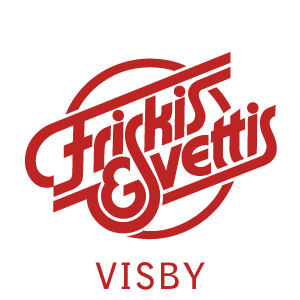 Sammanställning av styrelsemöte med Friskiss&Svettis Visby DATUM: 2022-12-21 TID: 18:30 – 20:00 PLATS: Friskis, Visby NÄRVARANDE: Ingalill Bengtsson, Patrick Ryott, Ethel Forsberg, Sofia Wollmann, Klara Rolfart, Frida Engström (adjungerande, Verksamhetschef) Öppnande  Ethel Forsberg hälsade alla välkomna och öppnade sammanträdet.  Val av justerare  Till att jämte ordförande justera kvällens protokoll valdes Klara Rolfart. Föregående mötesprotokoll  Protokollet läggs till handlingarna. Ekonomisk uppföljning Ingalill gick igenom rapporten, vi kommer nog inte att komma upp i den budgeterade omsättningen och kostnaderna ligger ungefär som prognos. Så just nu ser det ut som att vi når ett nollresultat. Styrelsens propositioner Vi tar fram en proposition kring ny lokal för att kunna nå vår målsättning att 10% av  Gotlands befolkning är medlemmar i föreningen. Ethel håller ihop arbetet. Deltagande på RIKS stämma 2023 Stämman är den 17-19 mars i Västerås. Sofia kan tänka sig att åka. Ordföranden är självskriven. Lägesrapport verksamheten 4489 medlemmar, en ökning med 188 hittills i december. Möte mellan Friskis (Visby, Kalmar och Sundsvall) och CL Fitness (EGYM) för att få till något gemensamt avtal för alla tre föreningarna. Det är många andra föreningar som gärna vill komma in hos oss och träna, bl.a Endre och Dalhem. Frida och Klara tittar på ett ”standardiserat” erbjudande/upplägg till klubbar för att förenkla när eller om det blir fler intresserade. Frida planerar för funkisträff för att gå igenom verksamhetsplan och aktiviteter. Ny kompletterande lokal Lokalgruppen har träffat en tomt/fastighetsägare. Frida och Ingalill har även tittat på fd. Harry Carlssons på Stenkumlaväg. Styrelsen gick igenom för och nackdelar med de olika alternativen och beslutade att inte gå vidare med Stenkumlaväg. Kommande möte  Följande datum beslutades för kommande styrelsemöten, tid 18:30 
Tisdag 24 januari 18:30 Måndag 20 februari 18:30 Tisdag 21 mars 18:30 inkl bolagsstämma Torsdag 23 mars 18:30 – föreningsstämma Måndag 17 april 18:30 Mötets avslutande  Ordförande avslutar mötet. 